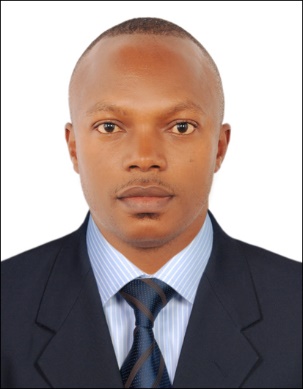 Name:		FRANK E-mail: 		frank.382009@2freemail.com Nationality:		GhanaLanguage:		EnglishVisa Status:		Visit VisaPROFILEExperience IT desktop support engineer, practical hands-on windows, mac os environments, proficient in Microsoft office automation products and computer peripherals, printers and scanners.  Knowledge of network and hardware installations, security practices and anti-virus programs. Ability to perform remote troubleshooting and provide clear instructions and excellent problem-solving and multitasking skills.STRENGTHExcellent team worker and quick learning capacity.Loyal, dynamic and self-motivated behavior.Good communication, negotiation and decision making skills.Always trying to be enthusiastic about everything that I undertake.Able to prioritize in a complex, fast-paced environment. EXPERIENCES AND ACHIEVEMENTS GA SOUTH MUNICIPAL HOSPITAL GHANA HEALTH SERVICE, ACCRA GHANA  September 2014- March 2018IT Systems AdministratorProvided IT leadership for hospital’s technology infrastructure with 70 workstations. Managed large-scale enterprise migration projects, systems conversions and performance tuning and monitoring of applications/systems. Led hospital’s electronic medical record implementation of carewex system. Launched optimized training documentation prior to go-live and designed custom modifications to accommodate special needs.Analyzed all aspects of server upgrade deployment, managed 70 workstations to ensure optimal performance. Created desktop standardization and dashboards and provided ad-hoc reports. Documented workflows and executed comprehensive training plan to medical staff. Created custom solutions to resolve system slowdowns, virus outbreaks and process bottlenecks.Scheduled and carry out hardware and software preventive maintenance services on all IT equipment’s.HERITAGE UNIVERSITY COLLEGE, ACCRA GHANA	February 2013 – March 2014	IT Support TechnicianDesigned document and maintained networks and provide technical support to staffs, students and lecturers.Repaired all kinds of laptops, personal computers, printers, scanners, ups.Scheduled and carry out hardware and software preventive maintenance services on all IT equipment’s.Installed, configured, troubleshoot and solved photocopier problems.Prioritized requests, organized, complete work activities and projects on time scheduled. COMSOFT GMBH –KARLSRUHE, GERMANY  	May 2012- August 2012IT SupportInstallations, updates and upgrade of aeronautical data access remote systems Installed and configured software and hardware.Resolved operational issues, supporting: windows, office 2003, 2007, 2013, windows server, small business server 2003/2008, active directory management exchange, anti-virus products, ethernet, wireless router and firewall configurations.Set up accounts and workstations. Monitored performance and maintain systems according to requirements.Ensured security through access controls, backups and firewalls.Upgraded systems with new releases and models.DELBOND LTD- ACCRA, GHANA 			December 2009 –January 2011IT Service Support Engineer 		Diagnosed desktop, application, networking and infrastructure issues.Troubleshooting PC’s, laptops and mobile devices. Providing 1st/2nd line support to users. Administering the IT department’s policies and procedures.Maintained log of all problems detected and system backups.Comprehensive disaster data recovery and back-up plan. Networks design, backup solutions, antivirus, problem solving, accuracy & quality control of project, team leadership & supervision.EDUCATIONAL BACKGROUND  Diploma Public Health Informatics (PHI). 		2016-2017Ghana Institute of Management and Public Administration (GIMPA)  GhanaHealth Information Systems, Networking & Database Management, IT for Medical Business Operations, Information Security and PrivacyManaging Health Informatics ProjectsBachelor of Science (Hons) Business Administration. 		2009 - 2012Knutsford University College.  GhanaCertificate 									Aeronautical Message Handling System Administration COMSOFT.	 GermanyDiploma Computer Hardware Engineering 			1997 - 1998Systems Technology.	 GhanaDiploma Network Administration					1996 - 1997U-Talent Computer School.	GhanaHobbies	Health advocacy/Promotion,